                     PROPOSIÇÕES 01 – Vereador Astor José Ely                     INDICAÇÃO – 002/2023 Indico ao Excelentíssimo Senhor Prefeito Municipal em conjunto com a Secretaria Municipal de Obras, nos termos regimentais e ouvido o plenário, que seja incluído mais um dia no roteiro de coleta de lixo no bairro Laranjeiras.                                                MENSAGEM JUSTIFICATIVA:                Senhor Presidente;                Senhores Vereadores:   O Bairro Laranjeiras é um bairro com grande número moradores e hoje a coleta de lixo é feita duas vezes por semana. Ocorre que não está sendo suficiente, pois há uma grande demanda, assim solicito a inclusão de mais um dia no roteiro, passando de dois para três dias a coleta no bairro.     Atenciosamente,Bom Retiro do Sul, 16 de maio de 2023.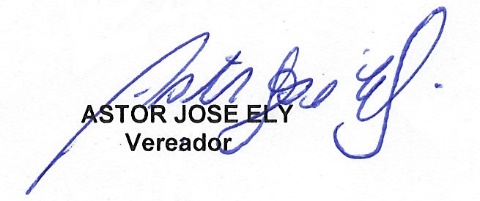 